BalladsA ballad is usually a fairly long poem that…
·        tells a story
·        emphasizes action and dialogue—not description 
        and characterization
·        is often about tabloid-like topics: love, betrayal, 
        death, honor, murder, mystery
·        was often written in the form of popular songs 
         and have simple rhyme schemes and a regular 
         rhythm.  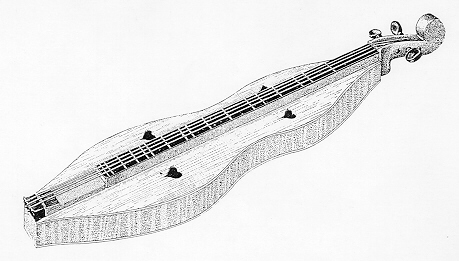 
Country music sometimes uses ballads—a few of the more famous ones include:	“Ol’ Red” by Blake Shelton	“Goodbye Earl” by the Dixie Chicks	“Fancy” by Reba McEntire	“The Night the Lights Went Out in Georgia” by Vickie Lawrence
Listen to the song, “The Wreck of the Edmund Fitzgerald”, and think about what characteristics make it a ballad.  Jot your notes in the space below: